   2023-24     Children’s Center Calendar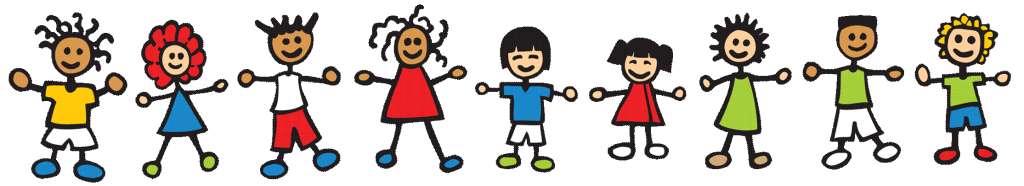 August 24Back to School Night 6:30August 28First Day of Preschool August 31 & Sept. 1School Picture DaysSeptember 4CLOSED-Labor Day HolidaySeptember 22Midland Fundraiser, Dates TBDTBD by classroomPumpkin Patch Field TripsOctober 31Halloween Parade November Texas Roadhouse Roll Fundraiser, Dates TBDNovember 10CLOSED- Staff Professional Development DayNovember 16-17November 13-17Pre K Parent ConferencesAll other classes,  TBDNovember 23 & 24Thanksgiving Holiday-CLOSEDDecember  8Evening with Santa Program 6:00December 22Last Day of Childcare for 2022December 23-January 1CLOSED FOR WINTER BREAKJanuary 2, 2024Children’s Center Re-opens January Dine and Donate Fundraiser-Date and Location TBDMarch 29CLOSED- Staff Professional Development DayApril 18-19Pre-K ConferencesMay 6-10Teacher Appreciation WeekMay 24Last Day of Pre-schoolMay 27Memorial Day Holiday- CLOSEDJuly 3Fourth of July Parade (if possible)July 4 and 5Independence Day Holiday-CLOSED